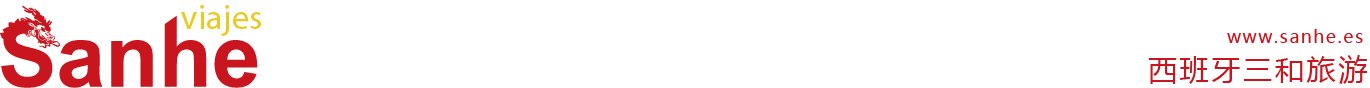 【马德里】雪山滑雪之旅行程单雪中漫步之旅，19欧起，滑雪包含课程哦！行程安排费用说明自费点其他说明产品编号1612出发地马德里目的地西班牙-马德里行程天数1去程交通汽车返程交通汽车参考航班无无无无无产品亮点①马德里出发！①马德里出发！①马德里出发！①马德里出发！①马德里出发！产品介绍【VALDESQUI】马德里最大的滑雪公园，不仅娱乐设施齐全，每个月还会定期举行登山趣味活动。不会滑雪的朋友也可以在这里租赁装备，徒步登山远足，感受雪山的乐趣！【VALDESQUI】马德里最大的滑雪公园，不仅娱乐设施齐全，每个月还会定期举行登山趣味活动。不会滑雪的朋友也可以在这里租赁装备，徒步登山远足，感受雪山的乐趣！【VALDESQUI】马德里最大的滑雪公园，不仅娱乐设施齐全，每个月还会定期举行登山趣味活动。不会滑雪的朋友也可以在这里租赁装备，徒步登山远足，感受雪山的乐趣！【VALDESQUI】马德里最大的滑雪公园，不仅娱乐设施齐全，每个月还会定期举行登山趣味活动。不会滑雪的朋友也可以在这里租赁装备，徒步登山远足，感受雪山的乐趣！【VALDESQUI】马德里最大的滑雪公园，不仅娱乐设施齐全，每个月还会定期举行登山趣味活动。不会滑雪的朋友也可以在这里租赁装备，徒步登山远足，感受雪山的乐趣！D1D1行程详情马德里🚌雪山🚌马德里08:45 马德里西班牙广场集合用餐早餐：自理     午餐：自理     晚餐：自理   住宿无费用包含【A套餐】【A套餐】【A套餐】费用不包含【A套餐】【A套餐】【A套餐】项目类型描述停留时间参考价格ESQUÍ双板滑雪门票（全含）包含：滑雪门票、滑雪课程、滑雪装备，需提前预定。【打包产品不可单订】180 分钟€(欧元) 49.00SNOW单板滑雪门票（全含）包含：滑雪门票、滑雪课程、滑雪装备，需提前预定。【打包产品不可单订】180 分钟€(欧元) 53.00预订须知①客户可以根据自己的意愿购买滑雪产品温馨提示在旅行途中可能遇到当地警察随机检查护照，建议在出行前检查护照有效期与签证类型，如果居留过期时间为三个月以上，需携带续居留相关证件。务必随身携带有效护照或居留参团，若出现团员没有携带有效护照或居留乘坐往返车辆的情况，本社有权对乘客作拒收处理。退改规则① 出发前30天以上，若客人选择退团，西班牙三和旅游可全数退还团费；若客人选择改团（或改团期），可将所有团费转移到所改的团，多退少补。报名材料①旅客姓名